Principal E. Naccarato905-856-0955TrusteeM. Marchese647-960-3165SuperintendentOpiyo OloyaSt. Gregory the GreatAcademy NewsletterOctober 2018October is the month of Gratitude!	Thank-you Lord for all the students who come to learn and pray each day! And for all the teachers who take care of their intellectual, social and physical needs!  Thank-you for the beautiful school grounds and friends that we make through our lives.  Thank-you Lord for the many blessings you bestow on us, the food on our tables, the houses that we share and all of our families!God bless.Catholic School Council NewsThank-you Lord for our wonderful parents on Catholic School Council who work so hard for the best Interest of all the children at St. Gregory the Great!  We are so lucky to have this dedicated group of Parents.  This year’s executive is as follows:  Chair – Joe Cosentino, Treasurer: Patricia Celio, Secretary:  Rita Cosentino. Thank-you as well for our very first fundraiser – Thanksgiving Pies!  Please see the order forms.Allergies	All schools across Ontario follow strict guidelines for all of us to follow that help us to protect	students with allergies.  Please help us in keeping students safe by not allowing any foods into 	the school that may have come in contact with nuts/seeds or that may contain nuts/seeds.  We also ask students not to share foods or refrain from any foods being brought into the school for	sharing (ie. Birthday treats).  Please also keep in mind that any hot lunches brought into	the school must also follow these guidelines. Thank-you for your help in carefully screening	what is brought into our schools. 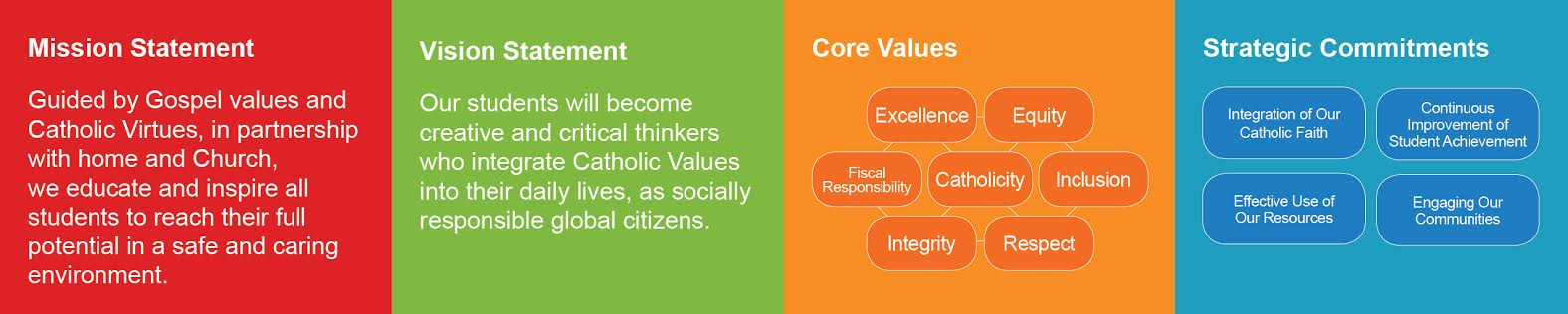 EQAO!We are pleased to provide you with the attached highlights of our school results on the provincial EQAO test written last spring.  We will be reviewing our detailed EQAO results and other school assessment data, in order to build on our strengths and address areas requiring improvement.  The students who participated in the assessment will be receiving their individual results later this month.  For additional information about this and other province-wide assessments, please visit www.eqao.com.  Our school has worked collaboratively to ensure the success of all students and we are pleased to share this year’s results.Gr. 3    Reading  96%   Writing   93%      Math   71%Gr. 6    Reading  89%   Writing   86%     Math   66%Active Schools at YCDSBAs we start the 2018/2019 school year, we would like to remind and encourage parent(s)/guardian(s) to consider walking or cycling with children to and from school. There are many benefits to walking and cycling to school. It:Improves student academic performance by making children more alert and better prepared to learnContributes to the daily goal of 60 minutes of moderate or vigorous activity for children, improving their health and overall fitnessReduces traffic congestion and improves safety for everyone in school zonesPromotes life-long habits that foster independence and active lifestyles, preparing children for their future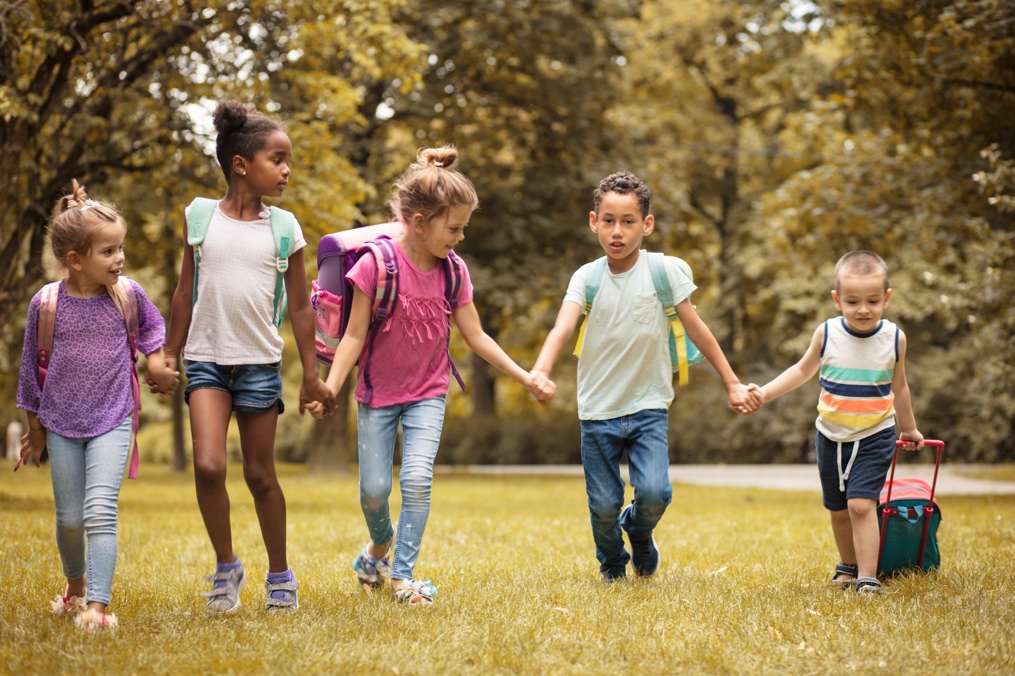 For those who can’t walk or cycle to school every day, choosing active travel once, twice, or a few days a week can still provide benefits. You can also consider parking a block away from the school and walking the rest of the way.  Include active travel as part of your daily routine!Reminders:NO PARKING – in front of the school or blocking any exit areas. Medications for your child need to be accompanied by a doctor signed form that the office will issue to you.Uniforms are crested only tops and grey pants (NOT jeans/leggings/gym clothes)DGN Kilters is our only provider of uniform clothing.Cell Phones are not allowed on during the day without teacher permission.Gr. 7/8 Teambuilding Trip – Kettleby on October 2nd Catholic School Council Meeting – October 11 @7:00 pm in the library.Happy Thanksgiving!  October 8Grade 6 Scientist in the School – October 10Grade 2 Zoo Trip – October 12Cross Country – Bruce’s Mill – October 15Photo Day! – October 16Grade 1 Kortright Trip – October 17PA Day - October 22Rosary – October 25Halloween Dance – October 31Please check our website and twitter feed daily!Website:  sgg@ycdsb.caTwitter   @stgregory.cesPlease join us in thanking the Rosary Apostolate volunteers for all of their time and teaching our students to pray the rosary.  Come and join us for our Halloween Dance Party!